– TERMINALE S – GEOGRAPHIE - MARS 2020			Mme NEINEChapitre 4 · L'Amérique : puissance du Nord, affirmation du Sud2)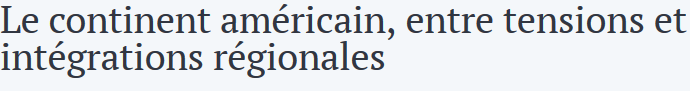 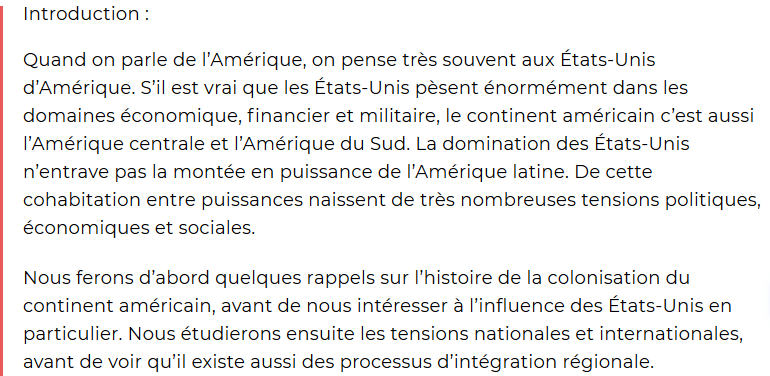 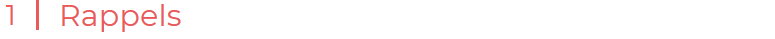 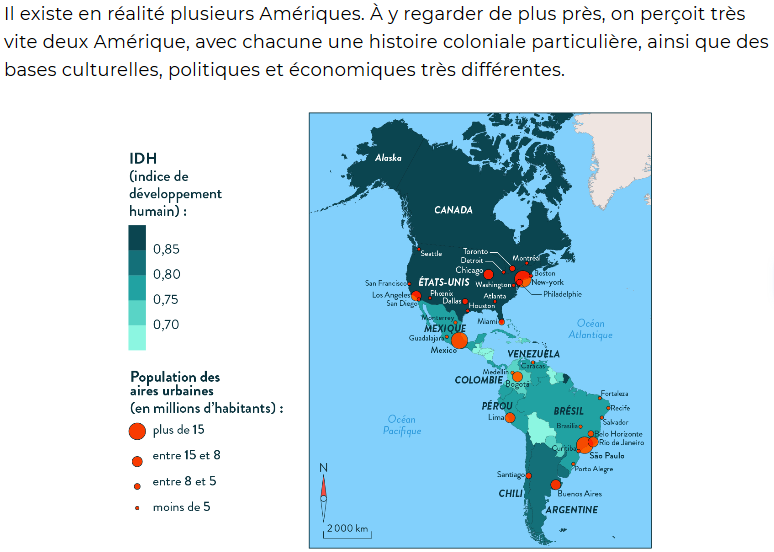 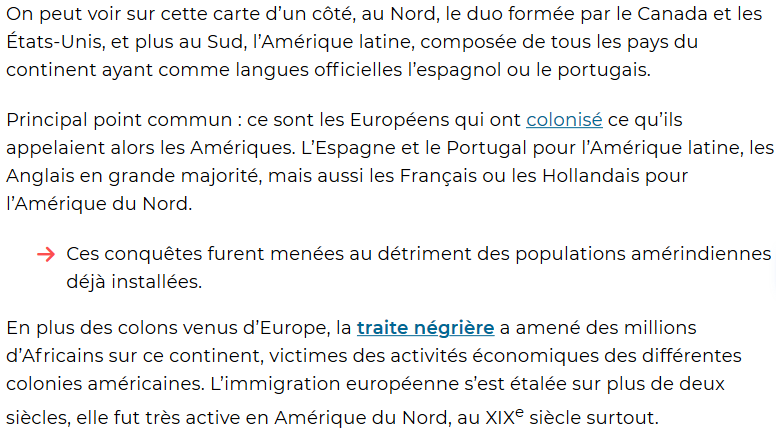 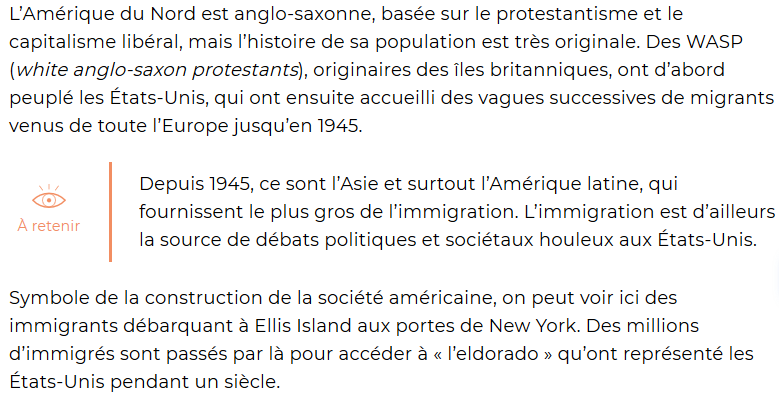 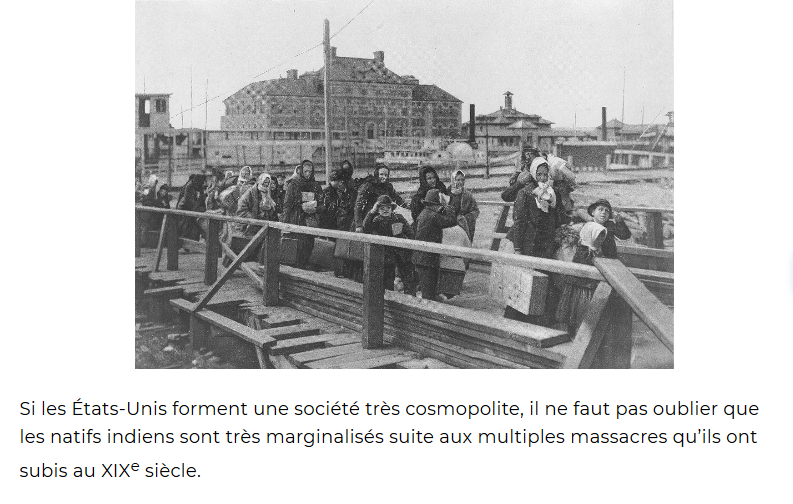 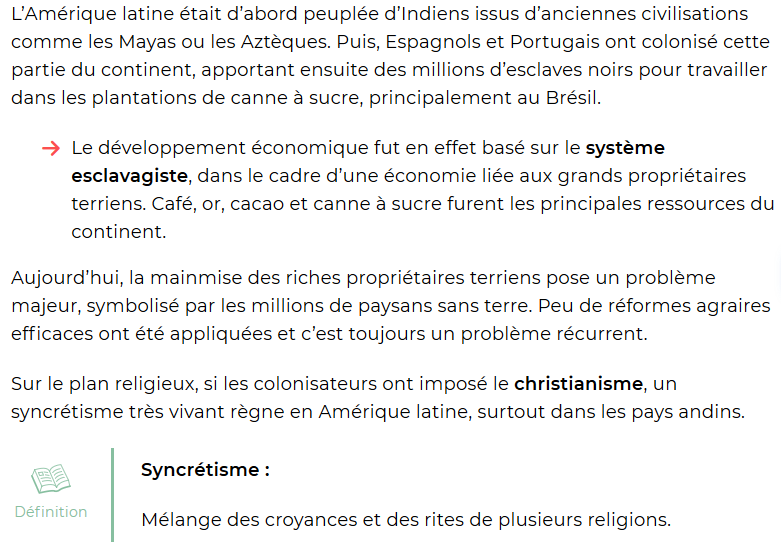 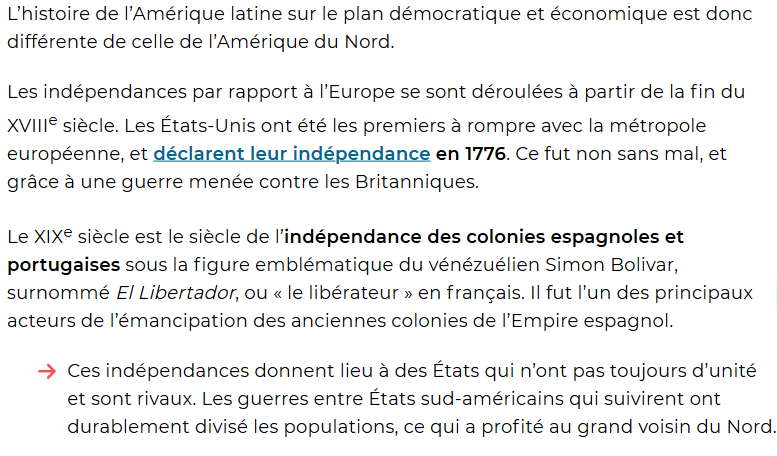 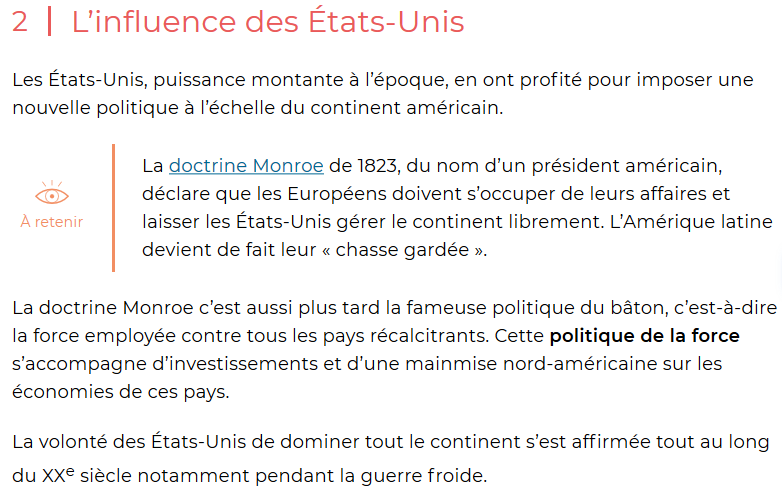 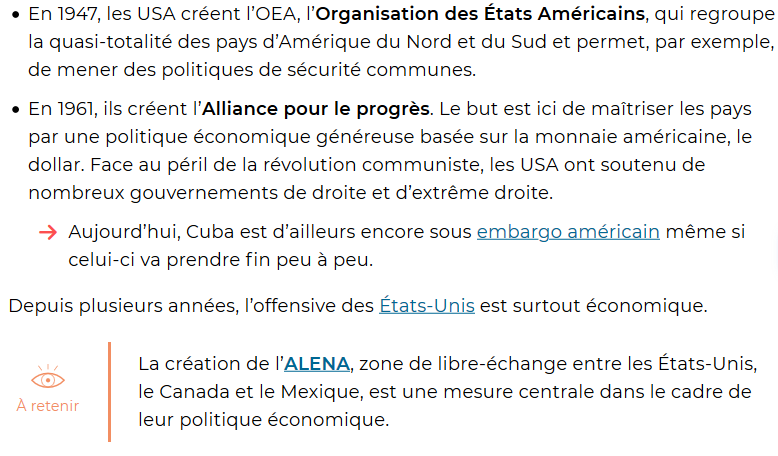 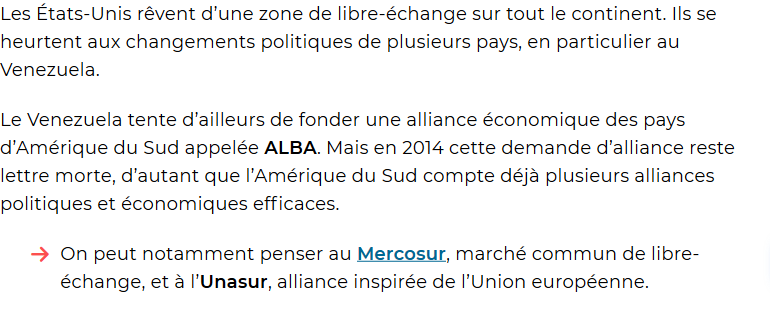 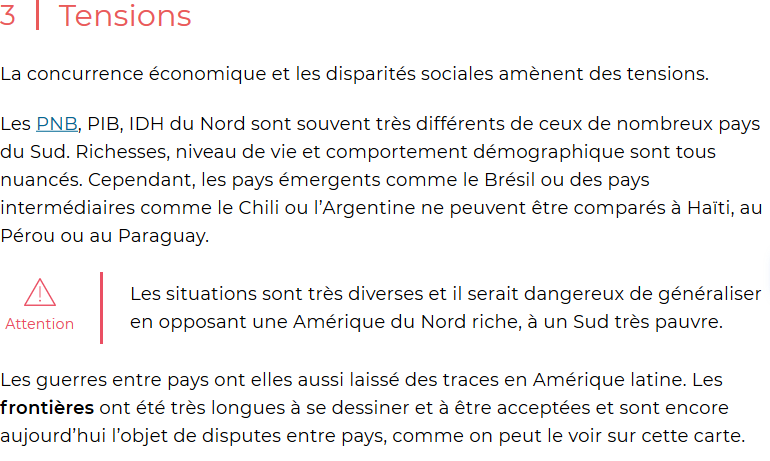 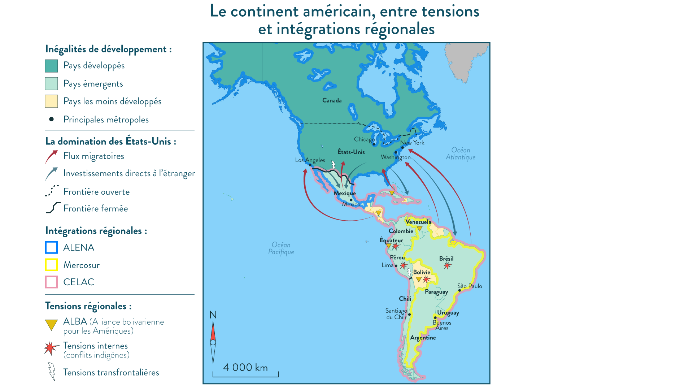 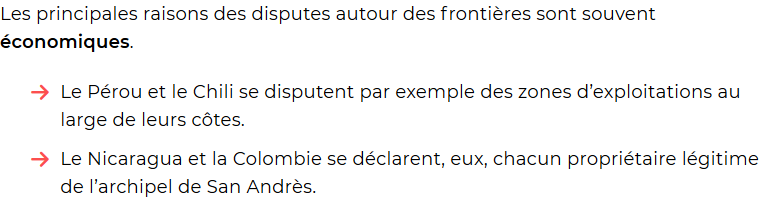 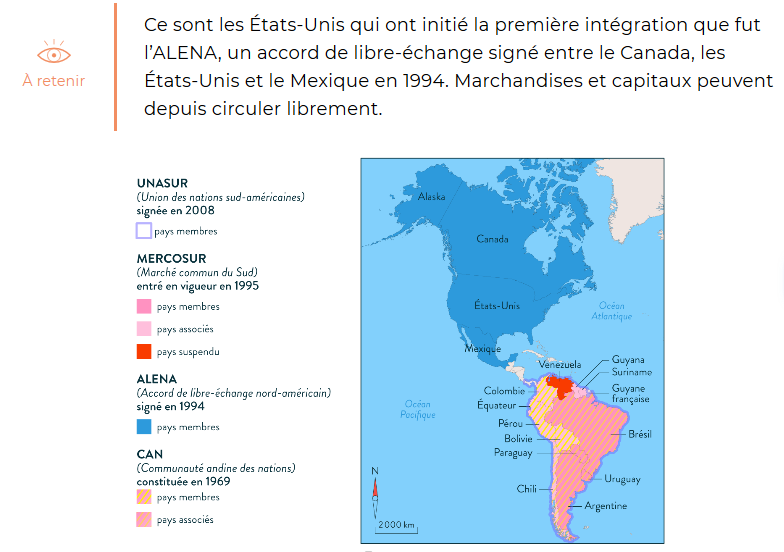 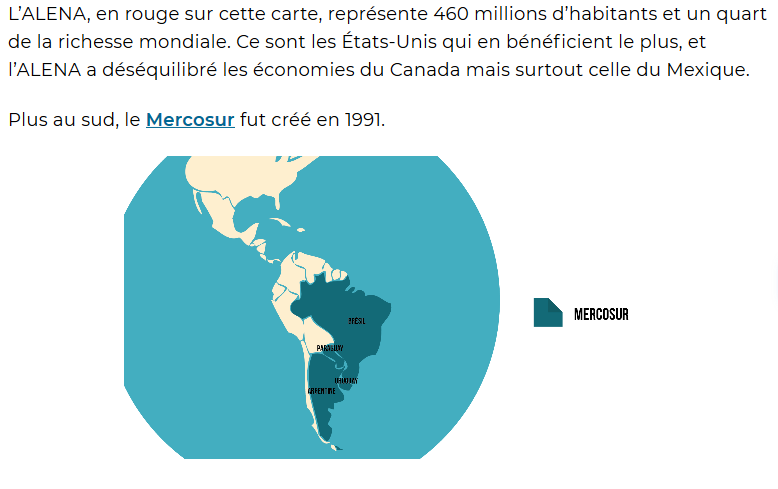 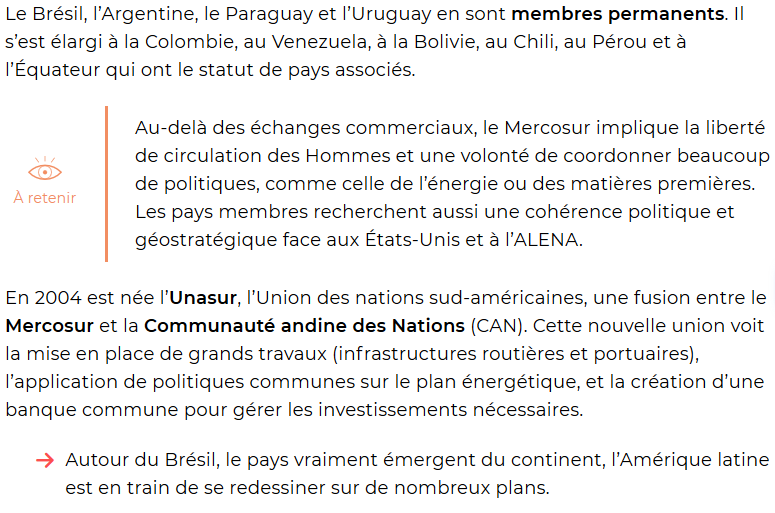 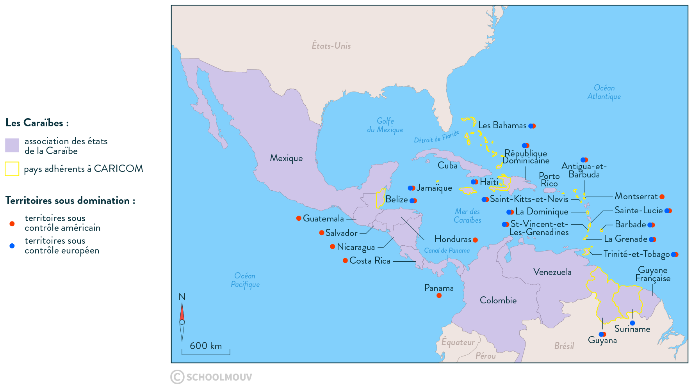 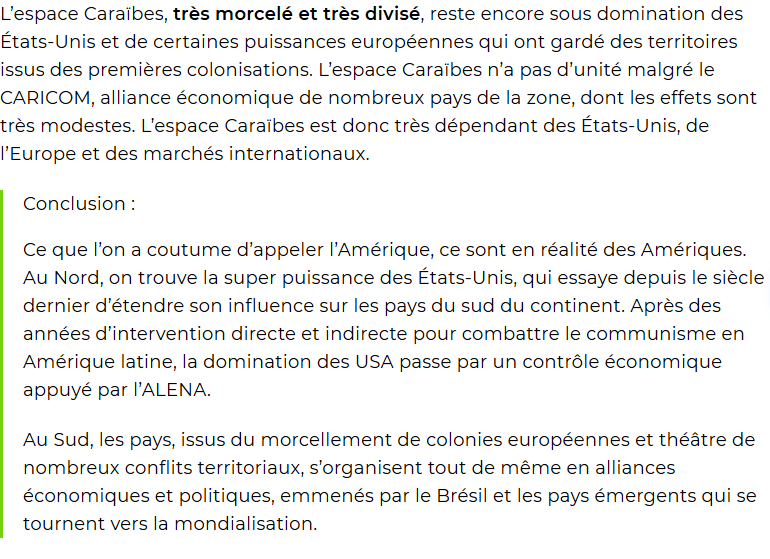 